Name __________________										      Period ___My Proficiency ScaleSocial Studies: World CulturesChapter 23: A Changing Medieval WorldSocial Studies: World CulturesChapter 23: A Changing Medieval WorldWhat is your proof?Score 4.0I can…  _____  Research Medieval art and role-play artists from the Middle Ages to 
             design stained-glass windows.Windows on the Middle AgesScore 3.0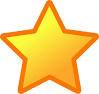 I can…_____  Compare and contrast farming and trading ._____  Summarize the impact of religion on art and learning._____  Draw conclusions about the consequences of famine, war, and 
             plague.Primary Source AnalysisUnit AssessmentGraphic OrganizersClass Debates/discussionsScore 2.0I can…_____  Define key terms, people, places, and events of the Late Middle Ages._____  Identify evidence on town-versus-country life._____  Show and awareness of cultural changes during the Late Middle Ages._____  Understand the changes that helped bring about the end of the 
             Middle Ages.Guided NotesQuizzesWorksheets/Journal activitiesQuizletMap activitiesScore 1.0With help, partial success at score 2.0 contentScore 0
Even with help, no success.